The Cold War and the Fifties (Ch. 37-38)1945-1961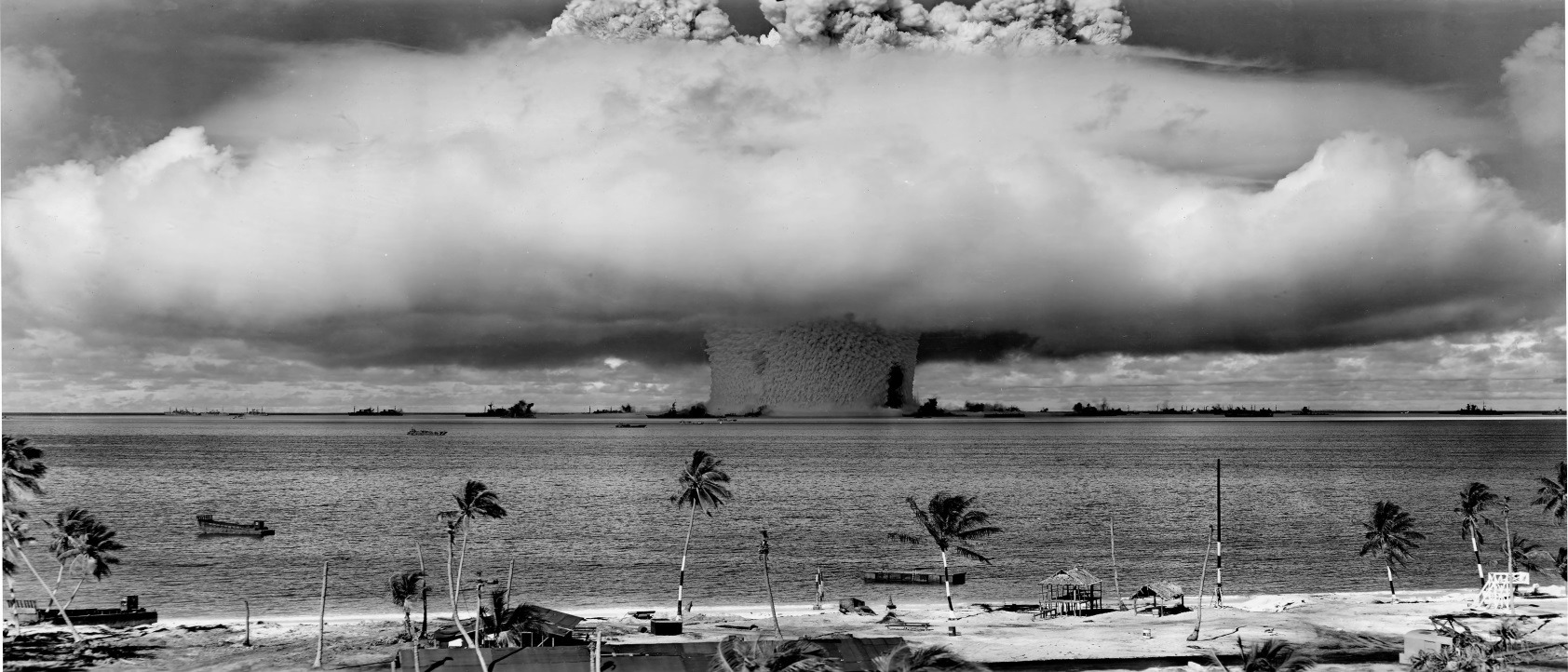 Operation Crossroads test of the underwater atomic bomb Baker at Bikini Atoll, 1946. Because of radioactive fallout from the testing, Bikini Atoll is still uninhabitable.Chapter 37: The Cold War BeginsHistorical Interpretation: Analyze the reasons for the development of tensions between the Soviet Unions and the United States.Historical Argumentation: Analyze the degree of success the policy of containment achieved between 1945 and 1953.Historical Causation: Analyze the reasons for the growth of anti-labor sentiment following World War II?Historical Causation: Analyze the reasons for and results of the second Red Scare.Contextualization: Analyze the ways in which the United States prepared to avoid a serious economic recession following World War II.Comparison: Compare and contrast the response of the American people to the end of World War II to the American people’s response to the end of World War I.Contextualization: Analyze the political debates over the uses of atomic technology in the post-World War II era.Patters of CCOT: To what degree and in what ways did post World War II foreign policy represent a fundamental change from previous foreign policy.Chapter 38: The Eisenhower EraHistorical Causation: Analyze the reasons for the development of a prolonged and robust economy during the 1950s.Historical Interpretation: Analyze the factors that led to the homogenization of American society during the 1950s.Historical Argumentation: Analyze the reasons for the growth of the civil rights movement during the 1950s and the degree of success it achieved.Patterns of CCOT: Analyze the continuity and change in migration patterns in the United States during the 1950s.Comparison: Analyze the positive and negative effects of increased scientific and technological development during the 1950s.Historical Argumentation: Evaluate the reasons for and the success of American foreign policy during the 1950s.Contextualization: Analyze how mass media influenced traditional perceptions of gender roles during the 1950sPatterns of CCOT: To what degree and in what ways did post-World War II American society mirror poast-World War I society, politically?Important Items about the Cold WarRemember, these will show up on quizzes, tests and discussions. You’re expected to know all of these.Significant EventsUnited Nations established,1945Churchill delivers Iron Curtain speech, 1946Truman Doctrine, 1947Marshall Plan, 1947Taft-Hartley Act, 1947Berlin Airlift, 1948Creation of Israel, 1948Alger Hiss case, 1948NATO created, 1949Soviet Union tests its first atomic bomb, 1949Communists gain control of China, 1949Joseph McCarthy accuses the State Department of employing communists, 1950McCarran Internal Security Act passes over Truman’s veto, 1950Korean War, 1950-1953U.S. tests the first H-bomb, 1952Joseph Stalin died, 1953Julius and Ethel Rosenberg executed, 1953Joseph McCarthy censured, 1954Eisenhower Doctrine, 1957Sputnik launched by the Soviet Union, 1957U-2 shot down over the Soviet Union, 1960Eisenhower’s Farewell Address, 1961Important PeopleHarry TrumanDwight EisenhowerGeorge Kennan (Mr. X)Douglas MacArthurChiang Kai-shekMao ZedongJohn Foster DullesNikita KhrushchevFrancis Gary PowersWhitaker ChambersRichard NixonThomas DeweyStrom ThurmondJonas SalkAdditional InformationCold WarU.N. General AssemblyU.N. Security CouncilWarsaw PactPolicy of containmentTaiwanstatus quo ante (how does this quote relate to the Korean War?)brinksmanshipmassive retaliationpeaceful coexistenceCIAmilitary-industrial complex (see Ike’s Farewell Speech)DixiecratsHUAC
Hollywood TenblacklistMcCarthyismLevitt townbaby boombeatniksrock ‘n’ roll